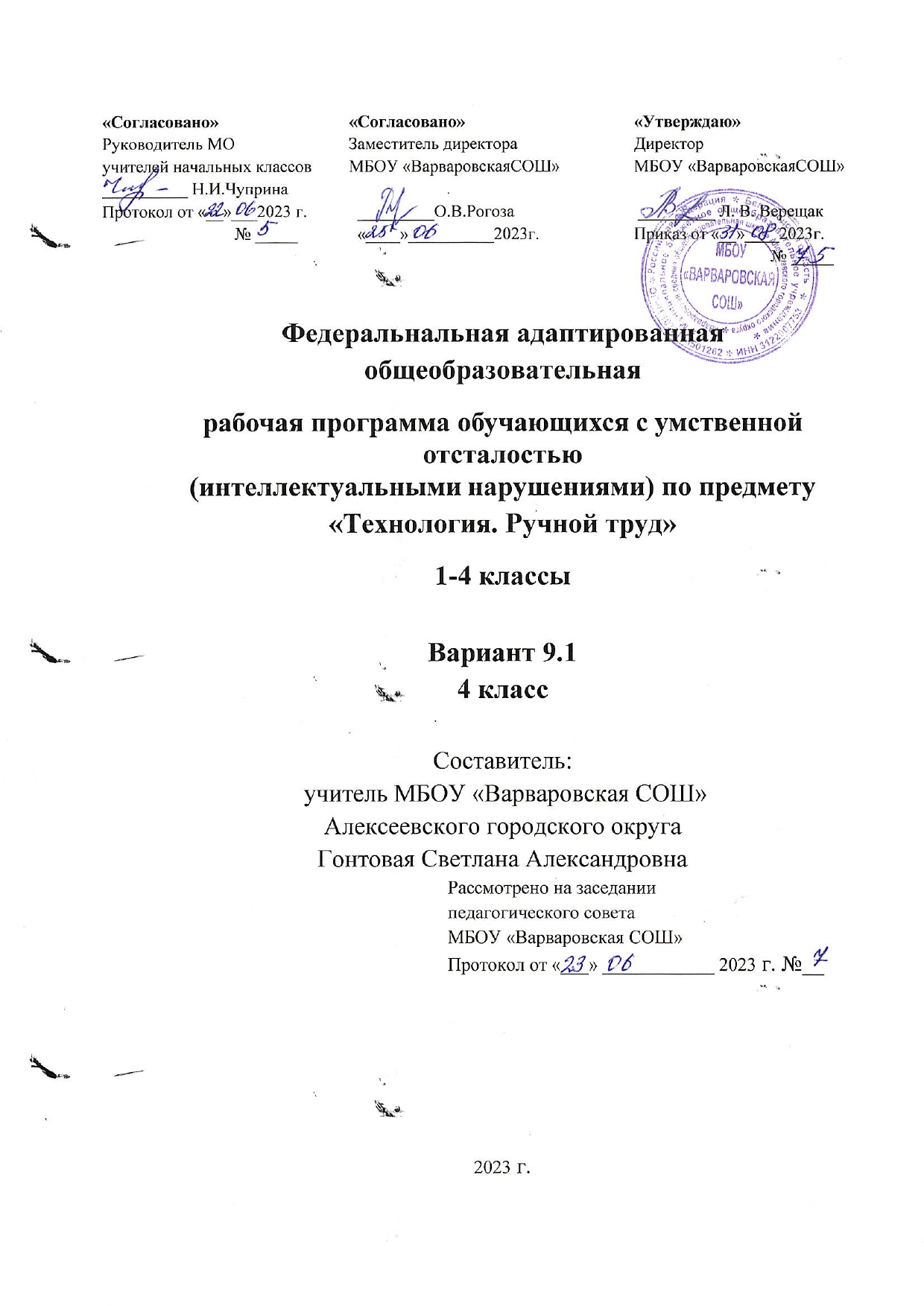 II. Пояснительная записка.	Федеральная адаптированная основная общеобразовательная рабочая программа обучающихся с умственной отсталостью (интеллектуальными нарушениями) по предмету «Ручной труд» предназначена для обучения обучающихся 1-4 классов.Данная рабочая программа разработана  на основе следующих документов:- Федеральный Закон от 29.12.2012г. № 273-ФЗ «Об образовании в Российской Федерации»;- Санитарно – эпидемиологические правила и нормативы СанПиН 2.4.3648-20 «Санитарно-эпидемиологические требования к  условиями организации обучения и воспитания в организациях,  осуществляющих образовательную деятельность по адаптированным основным образовательным программам  для обучающихся с ограниченными возможностями здоровья» (утверждены постановлением Главного государственного санитарного врача Российской Федерации от 28.09. 2020 г. № 28).- Приказ Минобрнауки России от 19 декабря 2014г. № 1599 «Об утверждении федерального образовательного стандарта образования обучающихся с умственной отсталостью (интеллектуальными нарушениями)»- Приказ Минпросвещения России от 24.11.2022 N 1026 "Об утверждении федеральной адаптированной основной общеобразовательной программы обучающихся с умственной отсталостью (интеллектуальными нарушениями)" Программа детализирует и раскрывает содержание стандарта, определяет общую стратегию обучения, воспитания и развития учащихся средствами учебного предмета в соответствии с целями изучения математики, которые определены Федеральным государственным стандартом образования обучающихся с умственной отсталостью (интеллектуальными нарушениями).Структура рабочей программы по ручному труду представляет собой целостный документ, включающий восемь разделов: пояснительную записку; общую характеристику учебного предмета; планируемые результаты освоения обучающимися умственной отсталостью (интеллектуальными нарушениями) адаптированной основной общеобразовательной программы; минимальный и достаточный уровни достижения предметных результатов на конец обучения младших классов (1-4); система оценки достижения обучающимися с умственной отсталостью планируемых результатов освоения ФАООП УО (вариант 1); содержание учебного предмета; описание учебно-методического и материально-технического обеспечения образовательного процесса.Цель Цель реализации ФАООП образования обучающихся с легкой умственной отсталостью (интеллектуальными нарушениями) — создание условий для максимального удовлетворения особых образовательных потребностей обучающихся, обеспечивающих усвоение ими социального и культурного опыта.Достижение поставленной цели при разработке и реализации Организацией АООП предусматривает решение следующих основных задач:овладение обучающимися с легкой умственной отсталостью (интеллектуальными нарушениями) учебной деятельностью, обеспечивающей формирование жизненных компетенций;формирование общей культуры, обеспечивающей разностороннее развитие их личности (нравственно-эстетическое, социально-личностное, интеллектуальное, физическое), в соответствии с принятыми в семье и обществе духовно- нравственными и социокультурными ценностями;достижение планируемых результатов освоения АООП образования обучающимися с легкой умственной отсталостью (интеллектуальными нарушениями) с учетом их особых образовательных потребностей, а также индивидуальных особенностей и возможностей;выявление и развитие возможностей и способностей обучающихся с умственной отсталостью (интеллектуальными нарушениями), через организацию их общественно полезной деятельности, проведения спортивно–оздоровительной работы, организацию художественного творчества и др. с использованием системы участие педагогических работников, обучающихся, их родителей (законных представителей) и общественности в проектировании и развитии внутришкольной социальной среды.	Труд – это основа любых культурных достижений, один из главных видов деятельности в жизни человека.Огромное значение придается ручному труду в развитии ребенка, так как в нем заложены неиссякаемые резервы развития его личности, благоприятные условия для его обучения и воспитания.Основная цель изучения данного предмета заключается во всестороннем развитии личности учащегося младшего возраста с умственной отсталостью (интеллектуальными нарушениями) в процессе формирования трудовой культуры и подготовки его к последующему профильному обучению в старших классах. Его изучение способствует развитию созидательных возможностей личности, творческих способностей, формированию мотивации успеха и достижений на основе предметно-преобразующей деятельности.Задачи изучения предмета:—	формирование представлений о материальной культуре как продукте творческой предметно-преобразующей деятельности человека.—	формирование представлений о гармоничном единстве природного и рукотворного мира и о месте в нём человека.—	расширение	культурного	кругозора,	обогащение	знаний	о	культурно- исторических традициях в мире вещей.—	расширение	знаний	о	материалах	и	их	свойствах,	технологиях использования.—	формирование практических умений и навыков использования различных материалов в предметно-преобразующей деятельности.—	формирование интереса к разнообразным видам труда.—	развитие познавательных психических процессов (восприятия, памяти, воображения, мышления, речи).—	развитие умственной деятельности (анализ, синтез, сравнение, классификация, обобщение).—	развитие сенсомоторных процессов, руки, глазомера через формирование практических умений.—	развитие регулятивной структуры деятельности (включающей целеполагание, планирование, контроль и оценку действий и результатов деятельности в соответствии с поставленной целью).—	формирование информационной грамотности, умения работать с различными источниками информации.—	формирование коммуникативной культуры, развитие активности, целенаправленности, инициативности; духовно-нравственное воспитание и развитие социально ценных качеств личности.Коррекция интеллектуальных и физических недостатков с учетом их возрастных особенностей, которая предусматривает:—	коррекцию познавательной деятельности учащихся путем систематического и целенаправленного воспитания и совершенствования у них правильного восприятия формы, строения, величины, цвета предметов, их положения в пространстве, умения находить в трудовом объекте существенные признаки, устанавливать сходство и различие между предметами;—	развитие аналитико-синтетической деятельности, деятельности сравнения, обобщения; совершенствование умения ориентироваться в задании, планировании работы, последовательном изготовлении изделия;—	коррекцию ручной моторики; улучшение зрительно-двигательной координации путем использования вариативных и многократно повторяющихся действий с применением разнообразного трудового материала.III. Общая характеристика  ФАООП учебного предмета «Ручной  труд».ФАООП образования обучающихся с легкой умственной отсталостью (интеллектуальными нарушениями) создана с учетом их особых образовательных потребностей.Организация должна обеспечить требуемые для обучающихся условия обучения и воспитания с учетом имеющихся у них нарушений.АООП включает обязательную часть и часть, формируемую участниками образовательных отношений.В реализации АООП  выделен  I этап ―1- 4 классы.Цель I-го этапа состоит в формировании основ предметных знаний и умений, коррекции недостатков психофизического развития обучающихся.Количество часов по программе в 1- 4 классах.Планируемые результаты освоения обучающимися умственной отсталостью (интеллектуальными нарушениями) адаптированной основной общеобразовательной программы.Освоение обучающимися АООП, которая создана на основе Стандартов, предполагает достижение ими двух видов результатов: личностных и предметных.Личностные результаты освоения АООП образования включают индивидуально-личностные качества и социальные (жизненные) компетенции обучающегося, социально значимые ценностные установки.К личностным результатам освоения АООП относятся:осознание себя как гражданина России; формирование чувства гордости засвоюРодину;воспитание уважительного отношения к иному мнению, истории и культуредругихнародов;сформированность адекватных представлений особственных возможностях, о насущно необходимом жизнеобеспечении;овладение начальными навыками адаптации в динамично изменяющемся и развивающемся мире;овладение социально-бытовыми навыками, используемыми в повседневной жизни;владение навыками коммуникации принятыми нормами социального взаимодействия, в том числе владение вербальными и невербальными коммуникативными компетенциями, использование доступных информационных технологий для коммуникации;способность к осмыслению социального окружения, своего места в нем, принятие соответствующих возрасту ценностей и социальных ролей;принятие и освоение социальной роли обучающегося, проявление социально значимых мотивов учебной деятельности;сформированность навыков сотрудничества с взрослыми и сверстниками в разных социальных ситуациях;способность к осмыслению картины мира, ее временнопространственной организации; формирование целостного, социальноориентированного взгляда на мир в его органичном единстве природной и социальной частей;воспитание эстетических потребностей, ценностей и чувств;развитие этических чувств, проявление доброжелательности, эмоционально-нравственной отзывчивости и взаимопомощи, проявление сопереживания к чувствам других людей;сформированность установки на безопасный, здоровый образ жизни,наличие мотивации к творческомутруду, работе на результат, бережному отношению к материальным и духовным ценностям;проявление готовности к самостоятельной жизни.АООП определяет два уровня овладения предметными результатами: минимальныйи достаточный.Предметные результаты освоения АООП обучающимися с легкой умственной отсталостьюМинимальный уровень является обязательным для большинства обучающихся с умственной отсталостью. Вместе с тем, отсутствие достижения этого уровня отдельными обучающимися по отдельным предметам не является препятствием к получению ими образования по этому варианту программы. В том случае, если обучающийся не достигает минимального уровня овладения предметными результатами по всем или большинству учебных предметов, то по рекомендации психолого-медико-педагогической комиссии с согласия родителей (законных представителей) Организация может перевести обучающегося на обучение по индивидуальному плану или на АООП (вариант2)V.   Минимальный и достаточный уровни достижения предметных результатов на конец обучения младших классов (1-4)Минимальный уровень:Знание правил организации рабочего места и умение самостоятельно его организовать в зависимостиотхарактеравыполняемойработы,(рациональнорасполагатьинструменты,материалыиприспособлениянарабочемстоле,сохранятьпорядокнарабочемместе);знаниевидовтрудовыхработ;знание названий и некоторых свойств поделочных материалов, используемыхнаурокахручного труда;знаниеисоблюдениеправил их хранения,санитарно-гигиенических требований при работе сними;знаниеназванийинструментов,необходимыхнаурокахручноготруда,ихустройства,правилтехникибезопаснойработысколющимиирежущимиинструментами;знание приемов работы (разметки деталей, выделения детали из заготовки,формообразования, соединения деталей, отделки изделия), используемые на урокахручного труда;анализобъекта,подлежащегоизготовлению,выделениеиназываниеегопризнаковисвойств;определениеспособовсоединения деталей;пользованиедоступнымитехнологическими(инструкционными)картами;составлениестандартногопланаработы по пунктам;владениенекоторымитехнологическимиприемамиручнойобработкиматериалов;использованиевработедоступныхматериалов(глинойипластилином;природными материалами; бумагой и картоном; нитками и тканью; проволокой иметаллом;древесиной;конструироватьизметаллоконструктора);выполнениенесложногоремонтаодежды.Достаточныйуровень:знаниеправилрациональнойорганизациитруда,включающихупорядоченностьдействий и самодисциплину;знание об исторической, культурной и эстетической ценности вещей;знаниевидовхудожественныхремесел;нахождениенеобходимойинформациивматериалахучебника,рабочейтетради;знание и использование правил безопасной работы с режущими и колющимиинструментами, соблюдение санитарно-гигиенических требований при выполнениитрудовыхработ;осознанныйподборматериаловпоихфизическим,декоративно-художественнымиконструктивнымсвойствам;знаниеправилорганизациирабочегоместаиумениесамостоятельноегоорганизоватьвзависимостиотхарактеравыполняемойработы,(рациональнорасполагатьинструменты,материалыиприспособлениянарабочемстоле,сохранятьпорядокнарабочемместе);знание видов трудовых работ;знание названий и некоторых свойств поделочных материалов, используемых на уроках ручного труда; знание и соблюдение правил их хранения,санитарно-гигиенических требований при работе сними;знаниеназванийинструментов,необходимыхнаурокахручноготруда,ихустройства,правилтехникибезопаснойработысколющимиирежущимиинструментами;знание приемов работы (разметки деталей, выделения детали из заготовки,формообразования, соединения деталей, отделки изделия), используемые на уроках ручного труда;анализобъекта,подлежащегоизготовлению,выделениеиназываниеегопризнаковисвойств;определениеспособовсоединения деталей;пользованиедоступнымитехнологическими(инструкционными)картами;составлениестандартногопланаработы по пунктам;владениенекоторымитехнологическимиприемамиручнойобработкиматериалов;использованиевработедоступныхматериалов(глинойипластилином;природными материалами; бумагой и картоном; нитками и тканью; проволокой иметаллом;древесиной;конструировать из металлоконструктора);выполнение несложного ремонта одежды.Достаточный уровень:знаниеправилрациональнойорганизациитруда,включающихупорядоченностьдействий и самодисциплину;знание об исторической, культурной и эстетической ценности вещей;знание видов художественных ремесел;нахождениенеобходимойинформациивматериалахучебника,рабочейтетради;знание и использование правил безопасной работы с режущими и колющими инструментами, соблюдение санитарно-гигиенических требований при выполнении трудовых работ;осознанныйподборматериаловпоихфизическим,декоративно-художественнымиконструктивнымсвойствам;отбор оптимальных и доступных технологических приемов ручной обработкивзависимостиотсвойствматериаловипоставленныхцелей;экономноерасходованиематериалов;использованиевработесразнообразнойнаглядности:составлениепланаработы над изделием с опорой на предметно-операционные и графические планы,распознаваниепростейшихтехническихрисунков,схем,чертежей,ихчтениеивыполнениедействийвсоответствииснимивпроцессеизготовленияизделия;осуществлениетекущегосамоконтролявыполняемыхпрактическихдействийикорректировкаходапрактическойработы;оценка своих изделий (красиво, некрасиво, аккуратно, похоже на образец);установлениепричинно-следственныхсвязеймеждувыполняемыми действиями их результатами;выполнение общественных поручений по уборке класса/мастерской после уроков трудового обучения.отбор оптимальных и доступных технологических приемов ручной обработки в зависимости от свойств материалов и поставленных целей; экономное расходование материалов;использование в работесразнообразнойнаглядности:составлениепланаработы над изделием с опорой на предметно-операционные и графические планы,распознаваниепростейшихтехническихрисунков,схем,чертежей,ихчтениеивыполнениедействийвсоответствииснимивпроцессеизготовленияизделия;осуществлениетекущегосамоконтролявыполняемыхпрактическихдействийикорректировкаходапрактическойработы;VI.  Система оценки достижения обучающимися с легкой умственнойОтсталостью (интеллектуальными нарушениями) планируемых результатов освоения адаптированной основной общеобразовательной программыОсновными направлениями и целями оценочной деятельности в соответствии стребованиямиСтандартовявляютсяоценкаобразовательныхдостиженийобучающихся и оценка результатов деятельности образовательных организаций ипедагогических кадров. Полученные данные используются для оценки состояния итенденцийразвитиясистемы образования.СистемаоценкидостиженияобучающимисясумственнойотсталостьюпланируемыхрезультатовосвоенияАООПпризванарешитьследующиезадачи:закреплять основные направления и цели оценочной деятельности, описыватьобъектисодержаниеоценки,критерии,процедурыисоставинструментарияоценивания,формыпредставлениярезультатов,условияиграницыприменениясистемыоценки;ориентироватьобразовательныйпроцесснанравственноеразвитиеивоспитаниеобучающихся,достижениепланируемыхрезультатовосвоениясодержанияучебных предметовиформированиебазовых учебных действий;обеспечиватькомплексныйподходкоценкерезультатовосвоенияАООП,позволяющийвестиоценкупредметныхи личностныхрезультатов;предусматривать оценку достижений обучающихся и оценку эффективностидеятельностиобщеобразовательной организации;позволять осуществлять оценку динамики учебных достижений обучающихсяиразвития ихжизненной компетенции. Результаты достижений обучающихся с умственной отсталостьюв овладенииАООП являются значимыми для оценки качества образования обучающихся. Приопределенииподходовкосуществлениюоценкирезультатовцелесообразноопиратьсяна следующие принципы:дифференциацииоценкидостиженийсучетомтипологическихииндивидуальных особенностей развития и особых образовательных потребностейобучающихся;объективностиоценки,раскрывающейдинамикудостиженийикачественныхизмененийвпсихическомисоциальномразвитииобучающихся;единства параметров, критериев и инструментария оценки достижений восвоениисодержанияАООП,чтосможетобеспечитьобъективностьоценкивразных образовательных организациях. Для этого необходимым является созданиеметодического обеспечения (описание диагностических материалов, процедур ихприменения,сбора,формализации,обработки,обобщенияипредставленияполученныхданных)процессаосуществленияоценкидостиженийобучающихся.Эти принципы отражают целостность системы образования обучающихся сумственнойотсталостью,представляютобобщенныехарактеристикиоценкиихучебных и личностныхдостижений.Приразработкесистемыоценкидостиженийобучающихсявосвоениисодержания АООП необходимо ориентироваться на представленный в Стандартепереченьпланируемыхрезультатов.Обеспечениедифференцированнойоценкидостиженийобучающихсясумственной отсталостью (интеллектуальными нарушениями) имеет определяющеезначениедляоценкикачестваобразования.ВсоответствиистребованияСтандартадляобучающихсясумственнойотсталостьюоценкеподлежатличностные ипредметные результаты.Личностные результаты включают овладение обучающимися социальными(жизненными)компетенциями,необходимымидлярешенияпрактико-ориентированных задач и обеспечивающими формирование и развитие социальныхотношенийобучающихся вразличныхсредах.Оценкаличностныхрезультатовпредполагает,преждевсего,оценкупродвиженияребенкавовладениисоциальными(жизненными)компетенциями,которые,вконечномитоге,составляютосновуэтихрезультатов.Приэтом,некоторыеличностныерезультатымогутбытьоцененыисключительнокачественно.Всесторонняя и комплексная оценка овладения обучающимися социальными(жизненными)компетенциямиможетосуществлятьсянаоснованиипримененияметода экспертной оценки, который представляет собой процедуру оценки результатовнаосновемненийгруппыспециалистов(экспертов).Составэкспертнойгруппыопределяетсяобщеобразовательнойорганизациейивключаетпедагогическихимедицинских работников (учителей, воспитателей, учителей-логопедов, педагогов-психологов, социальных педагогов, врача невролога, психиатра, педиатра), которыехорошо знают ученика. Для полноты оценки личностных результатов освоения обучающимися с умственной отсталостью (интеллектуальными нарушениями) АООПследует учитывать мнение родителей (законных представителей), поскольку основойоценкислужитанализизмененийповеденияобучающегосявповседневнойжизни в различных социальных средах (школьной и семейной). Результаты анализадолжны быть представлены в форме удобных и понятных всем членам экспертнойгруппы условных единицах: 0 баллов ― нет фиксируемой динамики; 1 балл ―минимальнаядинамика;2балла―удовлетворительнаядинамика;3балла―значительнаядинамика.Подобнаяоценканеобходимаэкспертнойгруппедлявыработкиориентироввописаниидинамикиразвитиясоциальной(жизненной)компетенцииребенка.Результатыоценкиличностныхдостиженийзаносятсявиндивидуальнуюкартуразвитияобучающегося(дневникнаблюдений),чтопозволяет не только представить полную картину динамики целостного развитияребенка,ноиотследитьналичиеилиотсутствиеизмененийпоотдельнымжизненнымкомпетенциям.Основной формой работы участников экспертной группы является психолого-медико-педагогическийконсилиум.Личностные результатыИндивидуальные результаты каждого обучающегося отражаются в  Карте индивидуальных достижений обучающегося, а результаты   всего класса отражаются в Журнале  итоговых достижений обучающихся класса; Предметные результаты связаны с овладением обучающимися содержанием каждой предметной области и характеризуют достижения обучающихся в усвоении знаний и умений, способность их применять в практической деятельности. Оценку предметных результатов начинать с первого полугодия 2 класса.Во время обучения в  1 классе, а также в течение первого полугодия 2 класса целесообразно всячески поощрять и стимулировать работу учеников, используя только качественную оценку. При этом не является принципиально важным, насколько обучающийся продвигается в освоении того или иного учебного предмета. На этом этапе обучения центральным результатом является появление значимых предпосылок учебной деятельности, одной из которых является способность ее осуществления не только под прямым и непосредственным руководством и контролем педагогического работника, но и с определенной долей самостоятельности во взаимодействии с учителем и одноклассниками. В целом оценка достижения обучающимися с умственной отсталостью предметных результатов должна базироваться на принципах индивидуального и дифференцированного подходов. Усвоенные обучающимися даже незначительные по объему и элементарные по содержанию знания и умения должны выполнять коррекционно-развивающую функцию, поскольку они играют определенную роль в становлении личности обучающегося и овладении им социальным опытом. Для преодоления формального подхода в оценивании предметных результатов освоения АООП обучающимися с умственной отсталостью необходимо, чтобы балльная оценка свидетельствовала о качестве усвоенных знаний. Результаты овладения ФАООП выявляются в ходе выполнения обучающимися разных видов заданий: по способу предъявления (устные, письменные, практические); по характеру выполнения (репродуктивные, продуктивные, творческие). В текущей оценочной деятельности целесообразно соотносить результаты, продемонстрированные учеником, с оценками типа: "удовлетворительно" (зачет), если обучающиеся верно выполняют от 35% до 50% заданий; "хорошо" - от 51% до 65% заданий. "очень хорошо" (отлично) свыше 65%. Согласно требованиям Стандарта по завершению реализации ФАООП начального общего образования проводится итоговая аттестация в форме комплексной  оценки предметных результатов усвоения обучающимися знаний по  ручному труду. Содержание учебного предметаРабота сглинойипластилиномЭлементарныезнанияоглинеипластилине(свойстваматериалов,цвет,форма).Глина―строительныйматериал.Применениеглиныдляизготовленияпосуды. Применение глины для скульптуры. Пластилин ― материал ручного труда.Организациярабочегоместапривыполнениилепныхработ.Какправильнообращатьсяспластилином.Инструментыдляработыспластилином.Лепкаизглиныипластилинаразнымиспособами:конструктивным,пластическим,комбинированным.Приемыработы:«разминание»,«отщипываниекусочковпластилина»,    «размазывание    по    картону»    (аппликация    из    пластилина),«раскатываниестолбиками»(аппликацияизпластилина),«скатываниешара»,«раскатываниешарадоовальнойформы»,«вытягиваниеодногоконцастолбика»,«сплющивание», «пришипывание», «примазывание» (объемные изделия). Лепка изпластилина геометрических тел (брусок, цилиндр, конус, шар). Лепка из пластилина,изделийимеющихпрямоугольную,цилиндрическую,конусообразнуюишарообразнуюформу.РаботасприроднымиматериаламиЭлементарные понятия о природных материалах (где используют, где находят,видыприродныхматериалов).Историко-культурологическиесведения(вкакиеигрушки из природных материалов играли дети в старину). Заготовка природныхматериалов.Инструменты,используемыесприроднымиматериалами(шило,ножницы)иправилаработысними.Организациярабочегоместаработесприроднымиматериалами.Способысоединениядеталей(пластилин,острые палочки).Работасзасушеннымилистьями(аппликация,объемныеизделия).Работаселовымишишками.Работастростниковойтравой.Изготовлениеигрушекизжелудей.Изготовлениеигрушекизскорлупыореха(аппликация,объемныеизделия).РаботасбумагойЭлементарные сведения о бумаге (изделия из бумаги). Сорта и виды бумаги(бумага для письма, бумага для печати, рисовальная, впитывающая/гигиеническая,крашеная).Цвет,формабумаги(треугольник,квадрат,прямоугольник).Инструменты и материалы для работы с бумагой и картоном. Организация рабочегоместаприработесбумагой.Видыработысбумагойикартоном:Разметкабумаги.Экономнаяразметкабумаги.Приемыразметки:разметкаспомощьюшаблоном.Понятие«шаблон».Правилаработысшаблоном. Порядок обводки шаблона геометрических фигур. Разметка по шаблонамсложнойконфигурации;разметкаспомощьючертежныхинструментов(полинейке,угольнику,циркулем).Понятия:«линейка»,«угольник»,«циркуль».Ихприменениеиустройство;разметка с опорой на чертеж. Понятие «чертеж». Линии чертежа. Чтениечертежа.Вырезаниеножницамиизбумаги.Инструментыдлярезаниябумаги.Правилаобращения с ножницами. Правила работы ножницами. Удержание ножниц. Приемывырезания ножницами: «разрез по короткой прямой линии»; «разрез по короткойнаклоннойлинии»;«надрезпокороткойпрямойлинии»;«разрезподлиннойлинии»;«разрезпонезначительноизогнутойлинии»;«округлениеугловпрямоугольныхформ»;«вырезаниеизображенийпредметов,имеющиеокруглуюформу»;«вырезаниепосовершеннойкривойлинии(кругу)».Способывырезания:«симметричноевырезаниеизбумаги,сложеннойпополам»;«симметричноевырезаниеизбумаги,сложеннойнесколькораз»;«тиражированиедеталей».Обрывание бумаги. Разрывание бумаги по линии сгиба. Отрывание мелкихкусочковотлистабумаги(бумажнаямозаика).Обрываниепоконтуру(аппликация).Складывание фигурокизбумаги(оригами).Приемысгибаниябумаги:«сгибание треугольника пополам», «сгибание квадрата с угла на угол»; «сгибаниепрямоугольной формы пополам»; «сгибание сторон к середине»; «сгибание углов кцентру и середине»; «сгибание по типу «гармошки»; «вогнуть внутрь»; «выгнутьнаружу».Сминание и скатывание бумаги в ладонях. Сминание пальцами и скатываниевладонях бумаги (плоскостнаяиобъемнаяаппликация).Конструированиеизбумагиикартона(изплоскихдеталей;наосновегеометрическихтел(цилиндра,конуса), изготовлениекоробок).Соединение деталей изделия. Клеевое соединение. Правила работы с клеем икистью.Приемыклеевогосоединения:«точечное»,«сплошное».Щелевоесоединениедеталей (щелевой замок).Картонажно-переплетныеработыЭлементарныесведенияокартоне(применениекартона).Сортакартона.Свойства картона. Картонажные изделия. Инструменты и приспособления. Изделиявпереплете.Способыокантовкикартона:«окантовкакартонаполоскамибумаги»,«окантовкакартоналистомбумаги».РаботастекстильнымиматериаламиЭлементарныесведенияонитках(откудаберутсянитки).Применениениток.Свойстваниток.Цветниток.Какработатьснитками.Видыработыснитками:Наматываниенитокнакартонку(плоскиеигрушки,кисточки).Связываниенитоквпучок(ягоды,фигуркичеловечком,цветы).Шитье.Инструментыдляшвейныхработ.Приемышитья:«иглавверх-вниз»,Вышивание. Что делают из ниток. Приемы вышивания: вышивка «прямойстрочкой», вышивка прямой строчкой «в два приема», «вышивка стежком «впередиголкусперевивом»,вышивкастрочкойкосогостежка«вдваприема».Элементарные сведения о тканях.Применение и назначение ткани в жизничеловека.Изчегоделаютткань,Свойстваткани(мнется,утюжится;лицеваяиизнаночная сторона ткани; шероховатые, шершавые, скользкие, гладкие, толстые,тонкие;режутсяножницами,прошиваютсяиголками,сматываютсяврулоны,скучиваются).Цветткани.Сортатканииихназначение(шерстяныеткани,хлопковыеткани).Ктошьетизткани.Инструментыиприспособления,используемые при работе с тканью. Правила хранения игл. Виды работы с нитками(раскрой, шитье, вышивание, аппликация на ткани, вязание, плетение, окрашивание,набивкарисунка).Раскрой деталей из ткани. Понятие «лекало». Последовательность раскроядеталейизткани.Шитье. Завязывание узелка на нитке. Соединение деталей, выкроенных изткани, прямой строчкой, строчкой «косыми стежками и строчкой петлеобразногостежка(закладки,кухонныепредметы,игрушки).Ткачество.Какткутткани.Видыпереплетенийткани(редкие,плотныепереплетения).Процессткачества(основа,уток,челнок,полотняноепереплетение).Скручиваниеткани.Историко-культурологическиесведения(изготовлениекукол-скрутокизткани вдревние времена).Отделкаизделийизткани.Аппликациянаткани.Работастесьмой.Применениетесьмы.Видытесьмы(простая,кружевная,сорнаментом).Ремонтодежды.Видыремонтаодежды(пришиваниепуговиц,вешалок,карманомит.д.).Пришиваниепуговиц(сдвумяичетырьмясквознымиотверстиями,сушком).Отделкаизделийпуговицами.ИзготовлениеипришиваниевешалкиРаботасдревеснымиматериаламиЭлементарныесведения  о  древесине.  Изделия  из  древесины.  Понятия«дерево»и«древесина».Материалыиинструменты.Заготовкадревесины.Ктоработает с древесными материалами (плотник, столяр). Свойства древесины (цвет,запах,текстура).Способыобработкидревесиныручнымиинструментамииприспособлениями(зачистканапильником,наждачнойбумагой).Способыобработкидревесиныручнымиинструментами(пиление,заточкаточилкой).Аппликация	из	древесных	материалов	(опилок,	карандашной	стружки,древесныхзаготовокдляспичек).Клеевоесоединениедревесныхматериалов.РаботаметалломЭлементарныесведенияометалле.Применениеметалла.Видыметаллов(черные, цветные, легкие тяжелые, благородные). Свойства металлов. Цвет металла.Технологияручнойобработкиметалла.Инструментыдляработыпометаллу.                                                                                                                                                                                                                                     Работасалюминиевойфольгой.Приемыобработкифольги:«сминание», «сгибание»,	«сжимание», «скручивание»,	«скатывание»,	«разрывание», «разрезание».РаботаспроволокойЭлементарные сведения о проволоке (медная, алюминиевая, стальная). При-менениепроволокивизделиях.Свойствапроволоки(толстая,тонкая,гнется).Инструменты(плоскогубцы,круглогубцы,кусачки).Правилаобращенияспроволокой.Приемыработыспроволокой:«сгибание   волной»,«сгибаниевкольцо»,«сгибаниевспираль»,«сгибаниевдвое,втрое,вчетверо»,«намотканакарандаш»,«сгибаниеподпрямымуглом».Получениеконтуровгеометрическихфигур,букв,декоративныхфигурокптиц,зверей,человечков.РаботасметаллоконструкторомЭлементарныесведенияометаллоконструкторе.Изделияизметаллоконструктора.Набордеталейметаллоконструктора(планки,пластины, косынки,углы,скобыпланшайбы,гайки,винты).Инструментыдляработысметаллоконструктором(гаечныйключ,отвертка).Соединениепланоквинтомигайкой.КомбинированныеработысразнымиматериаламиВидыработпокомбинированиюразныхматериалов:пластилин, природные материалы; бумага, пластилин; бумага, нитки; бумага,ткань;бумага,древесныематериалы;бумагапуговицы;проволока,бумагаинитки;проволока,пластилин,скорлупаореха.VIII.   Описание учебно-методического и материально-техническогообеспечения образовательного процессаОсновная литература1.Л.А. Кузнецова Москва «Просвещение», 2019 г.учебник для 1 класса;2. Л.А. Кузнецова Москва «Просвещение», 2019 г.учебник для 2 класса;3. Л.А. Кузнецова Москва «Просвещение», 2019 г.учебник для 3 класса;4. Л.А. Кузнецова Москва «Просвещение», 2019 г.учебник для 4 класса;	Перечень  методической литературы:Жидкина Т.С., Кузьмина Н.Н. Методика преподавания ручного труда в младших классах коррекционной школы VIII вида. М.: Академия, 2005. Куцакова Л.В. Конструирование и ручной труд. Пособие для учителя. М.: Просвещение. 1999.Машинистов В.Г. Дидактический материал по трудовому обучению: пособие для учащихся четырехлетней начальной школы. – М.: Просвещение, 1998.Николкина Г.А., Гулуева Т.С., Попова Г.П. Уроки труда в начальной школе. В помощь преподавателю начальной школы. -  Волгоград, Учитель, 2006.Павлова Н.П. Трудовое обучение в 1 – 4 классах вспомогательной школы: Пособие для учителя. – 2-е изд., испр. и доп. М.: Просвещение, 1992.Наглядные пособия на уроках ручного труда.Комплект таблиц для начальной школы  «Технология. Организация рабочего места»                                                                                                                                                                            Комплект таблиц для начальной школы  «Технология. Обработка бумаги и картона»Шаблоны, трафареты.Набор геометрических фигур.Набор муляжей «Фрукты», «Овощи», «Грибы».Сюжетные картинки.Интерактивная доска, проектор, ноутбук.КлассКоличество часов в неделюКоличество недель в годуКоличество часов в год123366213434313434413434Всего 5135168КритерийПараметрыоценкиИндикаторыВладениенавыкамикоммуникацииипринятымиритуаламисоциальноговзаимодействия(т.е.самойформойповедения, его социальным рисунком), в томчислесиспользованиеминформационныхтехнологийсформированностьнавыков коммуникациисо взрослымиспособностьинициироватьиподдерживатькоммуникациюс взрослымиВладениенавыкамикоммуникацииипринятымиритуаламисоциальноговзаимодействия(т.е.самойформойповедения, его социальным рисунком), в томчислесиспользованиеминформационныхтехнологийсформированностьнавыков коммуникациисо взрослымиспособностьприменятьадекватныеспособыповедениявразныхситуацияхВладениенавыкамикоммуникацииипринятымиритуаламисоциальноговзаимодействия(т.е.самойформойповедения, его социальным рисунком), в томчислесиспользованиеминформационныхтехнологийсформированностьнавыков коммуникациисо взрослымиспособностьобращатьсяза помощьюВладениенавыкамикоммуникацииипринятымиритуаламисоциальноговзаимодействия(т.е.самойформойповедения, его социальным рисунком), в томчислесиспользованиеминформационныхтехнологийсформированностьнавыков коммуникациисо сверстникамиспособностьинициироватьиподдерживатькоммуникациюсосверстникамиВладениенавыкамикоммуникацииипринятымиритуаламисоциальноговзаимодействия(т.е.самойформойповедения, его социальным рисунком), в томчислесиспользованиеминформационныхтехнологийсформированностьнавыков коммуникациисо сверстникамиспособностьприменятьадекватныеспособыповедениявразныхситуацияхВладениенавыкамикоммуникацииипринятымиритуаламисоциальноговзаимодействия(т.е.самойформойповедения, его социальным рисунком), в томчислесиспользованиеминформационныхтехнологийсформированностьнавыков коммуникациисо сверстникамиспособностьобращатьсяза помощьюВладениенавыкамикоммуникацииипринятымиритуаламисоциальноговзаимодействия(т.е.самойформойповедения, его социальным рисунком), в томчислесиспользованиеминформационныхтехнологийвладение	средствамикоммуникацииспособность	использовать разнообразныесредствакоммуникациисогласноситуацииВладениенавыкамикоммуникацииипринятымиритуаламисоциальноговзаимодействия(т.е.самойформойповедения, его социальным рисунком), в томчислесиспользованиеминформационныхтехнологийадекватность применения	ритуаловсоциальноговзаимодействияспособность правильно применить ритуалысоциальноговзаимодействиясогласноситуации